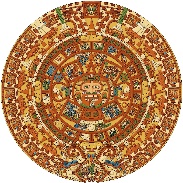 La Academia Dolores Huerta Charter Middle School “A Dual Language Charter Middle School”400 W.Bell St.Las Cruces, NM 88005Phone: 575-526-2984Fax: 575-523-5407 Mission/misión: Create an engaging culturally diverse education program of the arts and languages that enable LADH middle school students to achieve high personal growth and strong social-cultural identity that leads to academic success. Crear un programa educativo en el lenguaje y las artes comprometido con la diversidad cultural, que permita a los estudiantes de la escuela secundaria La Academia Dolores Huerta adquirir un alto crecimiento personal y una fuerte identidad social y cultural que los conduzca al éxito académico.Regular Governing Council Meeting MinutesThursday, May 14, 2020 at 5:30 PM, LADHVia Zoomhttps://zoom.us/j/753830090?pwd=SmkvdW5ST0hZNkpPTW1WQnNha0tWdz09Meeting ID: 753 830 090
Password: 070015Call to order: Adrian Gaytan moved to call the meeting to order at 5:35PM; Robert Palacios secondedRoll-call vote:Yoli Silva: yesElaine Palma: yesMichael Sena: yesRobert Palacios: yesNone opposed, motion passedRoll call and establish quorumGC Members Present: Adrian Gaytan, PresidentYoli Silva, Vice-PresidentElaine Palma, SecretaryMichael Sena, General MemberRobert Palacios, Treasurer       	      Quorum establishedGuests: Sylvy Galvan de Lucero, Interim Head Administrator; Mirna Rodriguez, Business Specialist; Michelle Paz, Vice-Principal; Mary Hagemann, Business Manager with the Vigil Group; Rene Salazar, LADH Mariachi teacher; Jorge Avalo, LADH Social studies teacherApproval of agenda Adrian Gaytan moved to approve the Regular GC 05/14/20 Meeting Agenda; Michael Sena secondedRoll-call vote:Yoli Silva: yesElaine Palma: yesMichael Sena: yesRobert Palacios: yesNone opposed, motion passedOpen forum-public input*Public comments and observations regarding education policy and governance issues, as well as the strategic planning are heard at this time. Time limit per presenter may be imposed by ChairJorge Avalos requested that GC reconsider his termination of employment. Noted that as a level 3 teacher he brings a wealth of knowledge to LADH. He reported to have great rapport with his students; great relationships with his colleagues; and feels that he is an asset to the school. He acknowledges the budget constraints but feels it would be a disservice to the school and students to hire a less qualified teacher. Review, discussion, and possible approval of April 23, 2020 Regular GC Meeting Minutes Adrian Gaytan moved to approve the April 23, 2020 Regular GC Meeting Minutes; Robert Palacios secondedRoll-call vote:Yoli Silva: yesElaine Palma: yesMichael Sena: yesRobert Palacios: yesNone opposed, motion passedACTION ITEMSReview, discussion, and possible approval of 2020-2021budget.  Mary Hagemann reviewed the operational budget for 2020-2021. SEG amount for the 2020-2021school year is 1.2 million, which is more than the 2019-2020 budget due to the increased student projection 120 for the 40th day. It is important to note that if there are not 120 students enrolled on the 40th day count, then monies will need to be repaid. Mary noted that a large portion of the extra revenue was put in the supply assets line and can be moved is needed. For the 2020-2021 budget, the instructional materials line item is now included in the operational budget. Overall, all 2020-2021 expenditures are equal or a little higher than those of 2019-2020 budget.  The 2020-2021 budget included the 4% mandated raise increase and a 4% increase to all expendituresTotal expenditures will equal revenue, since we cannot project carry-over.Medical benefits have an 8% increase.The Finance Committee reviewed the proposed 2020-2021 budget and recommends approval.	Adrian Gaytan moved to approve the 2020-2021 budget; Robert Palacios secondedRoll-call vote:Yoli Silva: yesElaine Palma: yesMichael Sena: yesRobert Palacios: yesNone opposed, motion passedReview, discussion, and possible approval of 2020-2021 employee salary schedule.Robert Palacios reported that the Finance Committee reviewed the salary schedule, went over all that was mandated by the State, and recommends approval.Robert Palacios moved to approve the 2020-2021 employee salary schedule; Adrian Gaytan secondedRoll-call vote:Yoli Silva: yesElaine Palma: yesMichael Sena: yesRobert Palacios: yesNone opposed, motion passedReview, discussion, and possible approval of bilingual application.Mrs. Galvan de Lucero reported that the application process was updated for the 2020-2021 school year. As LADH was approved last year, no application was needed and therefore no approval is needed.Review, discussion, and possible approval of the attendance policy.Mrs. Palma presented the changes made to the compulsory attendance policy. Discussed all the elements included within the policy and asked with early dismissal needed to be addressed within the policy. Both Mrs. Galvan de Lucero and Ms. Paz indicated that early dismissal does not need to be addressed within the policy.Adrian Gaytan moved to approved the revised compulsory attendance policy; Yoli Silva secondedRoll-call vote:Yoli Silva: yesElaine Palma: yesMichael Sena: yesRobert Palacios: yesNone opposed, motion passedNEW BUSINESS: DISCUSSION ITEMS ONLY – NO ACTION WILL BE TAKENFinance Committee Report:Robert Palacios reported that after actual expenses $189,000 will be carried over from 2019-2020. Mary noted that we will not know the actual carry over amount until after the audit so the $189,000 is just an estimate. 2020-2021 budget was successfully developed and previously presentedCAP Update:Mrs. Galvan de Lucero reviewed the official letter from the PEC, which recognized the progress in Language Art. The CAP remains in place for math and ELL. Mrs. Galvan de Lucero reported that teachers will continue to work hard to ensure growth in these areas. The GC was reported to have met all the requirements.Admittance into Principals Pursuing Excellence: Mrs. Galvan de Lucero interviewed last next and should hear by the end of the month.  Student Academic Reports:No updates as not allowed to complete assessment cycle. Closing 9-weeks in the next two days and will be issuing S/U for the 4th 9-weeks.Cultural Community Program Update:Ms. Paz reported that CCP has concluded. About 25-30 student presentations have been received. She has been in communication with students who have not turned in their digital presentations. Policies and Procedures Notebook Update:Mrs. Galvan de Lucero reported that the creation of the notebook is in process. Mrs. Palma will email her to let her know which policies need translation.Renewal application process updateApplication Status: Mrs. Rodriguez reported that after much research she was informed that the current Facilities Master Plan, which expires next year, can be used as long as an addendum is included. The addendum is significantly less expensive and should inly take 4-5 months to complete. The addendum would cover 2020-2021.In September 2020 LADH will apply for financial assistance in the development of an updated Facilities Master Plan for the 2021-2022 school year. Each Facilities Master Plan is for a 5-year period. GC Board Recruitment: Mrs. Palma presented the urgency of adding a parent representative to the GC. Mrs. Galvan de Lucero feels a letter from the GC might be beneficial. Mr. Gaytan recommended sending letter to 6th graders first. Mrs. Galvan de Lucero has asked the State to consider waiving their requirement of parents not servicing on two different committees. Mrs. Palma will draft a letter.Update on student recruitment/enrollment for 2020-2021 school year:Student registration page is officially on-line. The word is starting to spread. Working on printing posters to post in community.Copies of recruiting flier were mailed out GC.Five of the area elementary schools have taken the information and shared with their students.Mr. Gaytan asked about summer advertisement. Mrs. Galvan de Lucero will be working with Mr. Palacios on creating radio spots.  Head Administrator Search Committee Report:Robert Palacios reported that the committee has met and have recommendations.Need interview questions from student and staff representatives. He will be working with the committee to formulate a formal letter to send out to candidates who will be interviewed. Interviews will be taking place in June. Head Administrators Report:Mrs. Galvan de Lucero emailed report to GC (see attached report): Stay at home orders have been extended to the end of May. Registration has shifted to on-line. Have received six applicants thus far. Have added another day of office hours: Monday afternoons and Wednesday morningsNM Nutrition program is given EDT cards with $300-400 dollars to those on reduced or free lunch as identified through STARSMay 1st was the last virtual PLC.8th graders will be asked to return technology the week after school ends. Then will focus on contacting any 6th or 7th students who will not be returning.CARES Act Application was released today to get technology for studentsMr. Gaytan noted LCPS will be providing PD for Canvas as the preferred platformSecretary ReportInterim Head Administrators Evaluation to be completed during closed session.Mr. Gaytan allowed a second opportunity for open forum, but no one spoke.  Adjourn to Close Session: To discuss personnel matters relating to any individual employee, including hiring, promotion, demotion, dismissal, resignation, or investigation of complaints or charges against an employee [10-15-1(H)(2) NMSA 1978].Update on the pending appeal initiated by the New Mexico Pubic Education Commission in First Judicial District CourtHead Administrator InterviewsInterim Head Administrator’s EvaluationAdrian Gaytan moved to adjourn to close session at 6:45pm; Robert Palacios secondRoll-call vote:Yoli Silva: yesElaine Palma: yesMichael Sena: yesRobert Palacios: yesNone opposed, motion passedAdjourn from close session/resume general GC meetingAdrian Gaytan moved to adjourn from close session/resume general GC meeting at 7:33pm; Robert Palacios secondedRoll-call vote:Yoli Silva: yesElaine Palma: yesMichael Sena: yesRobert Palacios: yesNone opposed, motion passedAdjourn GC general meetingAdrian Gaytan moved to adjourn the general GC meeting at 7:34PM; Michael Sena secondedRoll-call vote:Yoli Silva: yesElaine Palma: yesMichael Sena: yesRobert Palacios: yesNone opposed, motion passed*Any individual attending a board meeting may sign in to participate in the Public Input section of the Agenda, if any. Such persons may speak on any item after the individual is recognized by the President of the Board and introduces himself/herself at the podium. The Governing Council of La Academia Dolores Huerta will not take action on any item presented under Public Input, until an opportunity to do so is afforded. La Academia Dolores Huerta will provide an interpreter for the Hearing Impaired and simultaneous Spanish translation upon request. Requests should be submitted to the chancellor’s office three days prior to the meeting.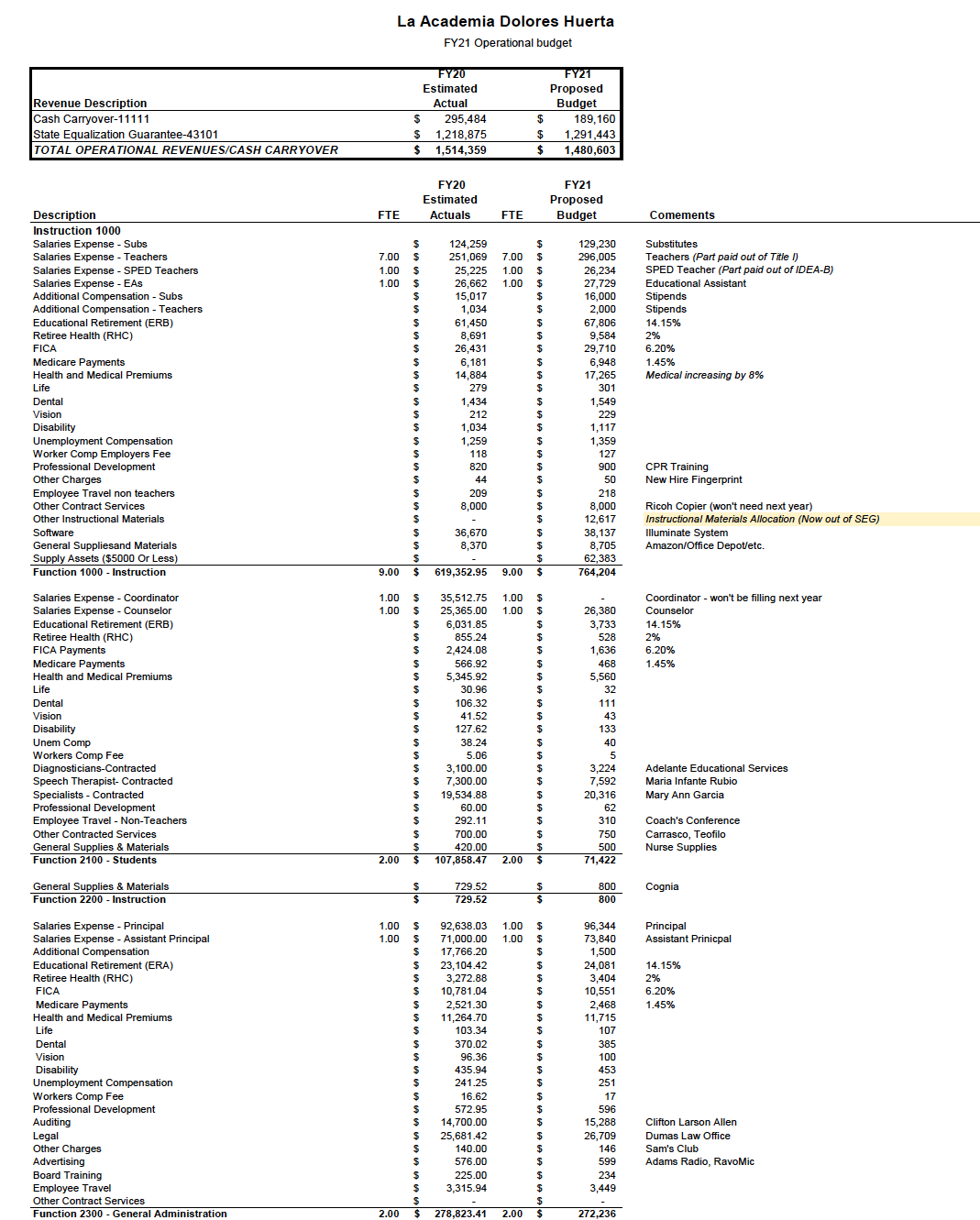 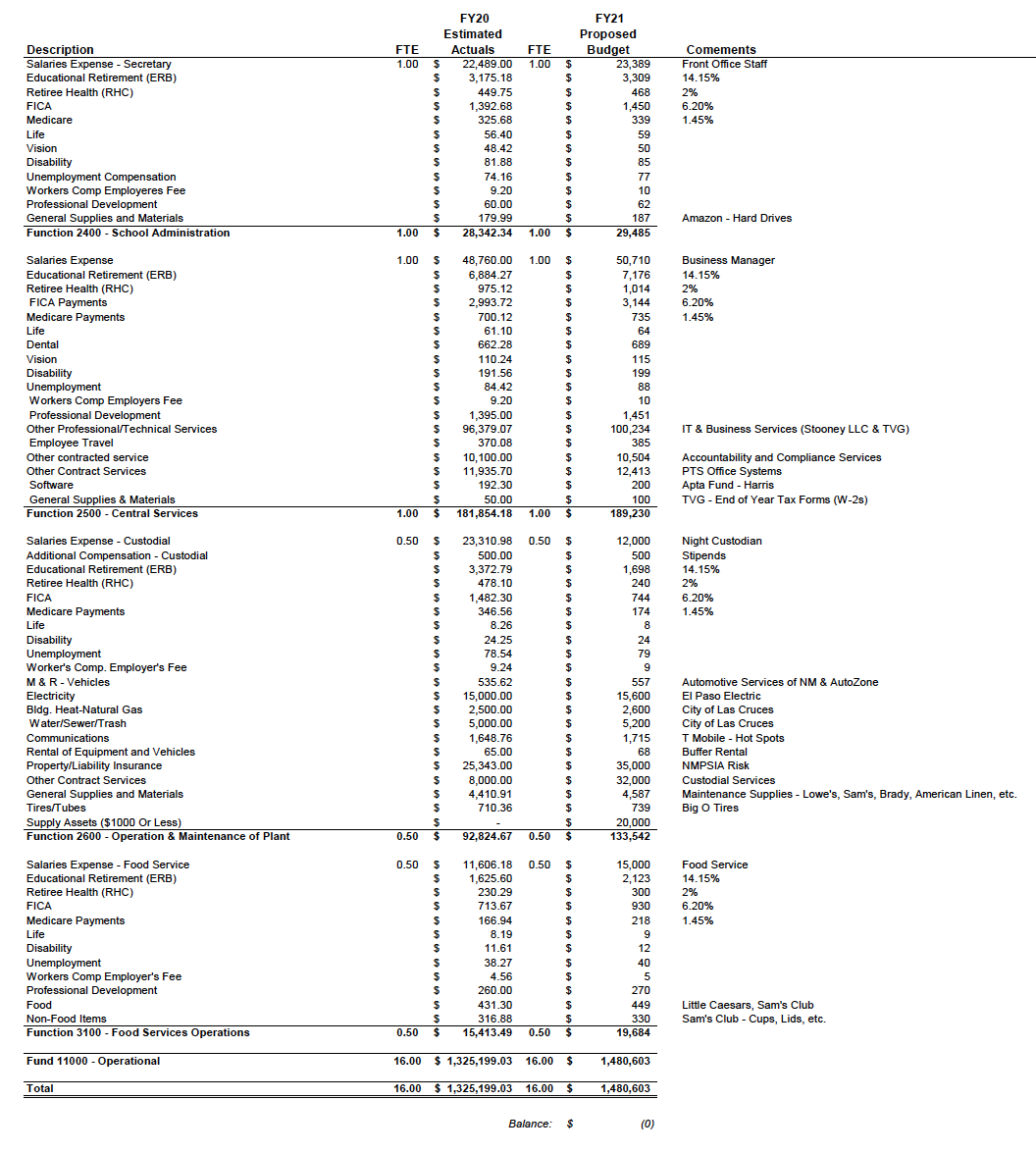 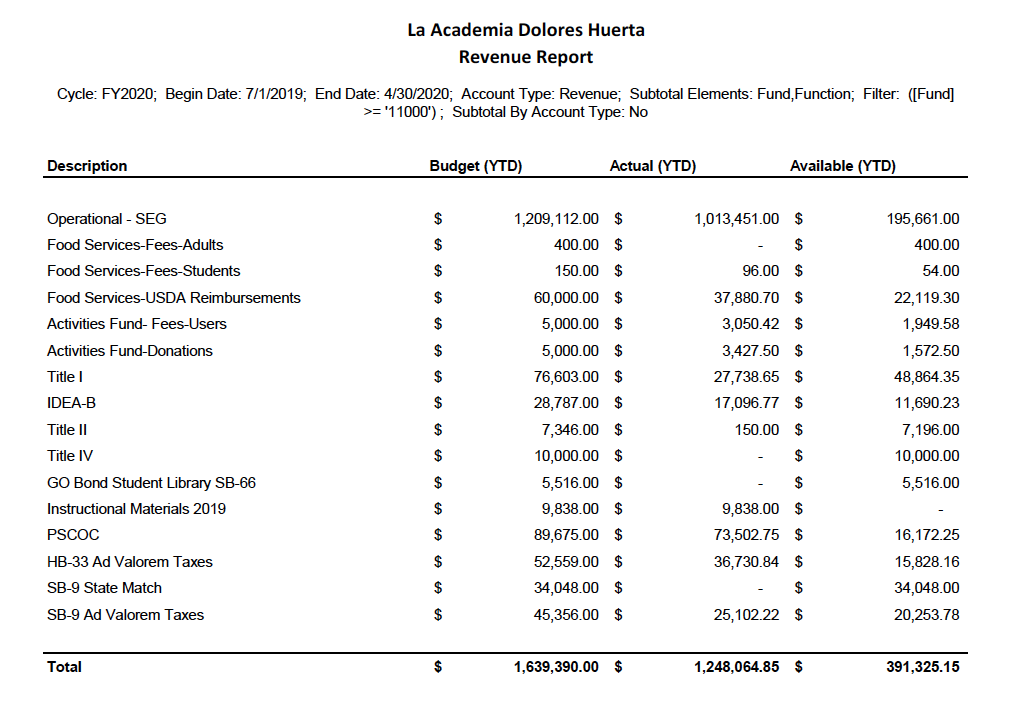 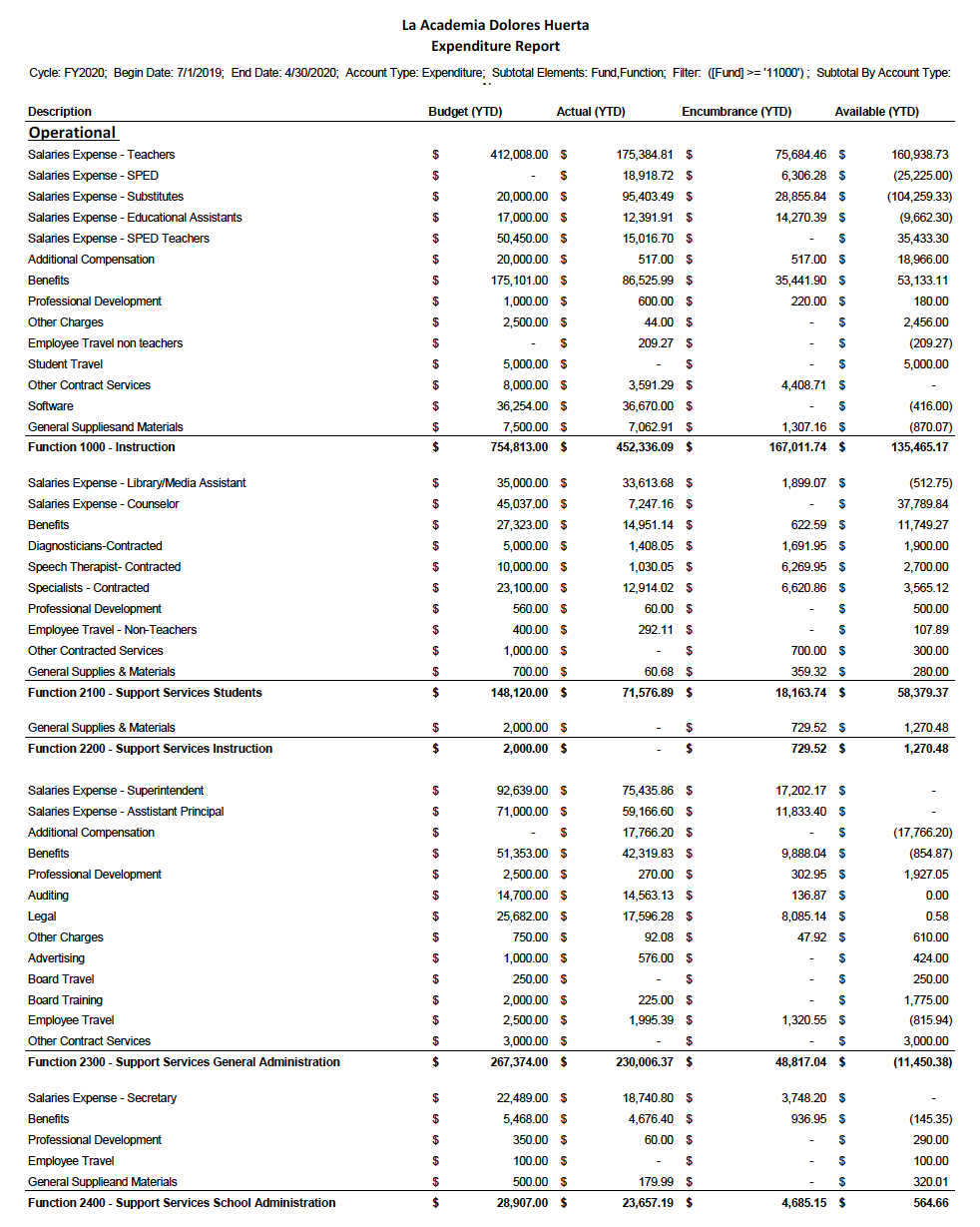 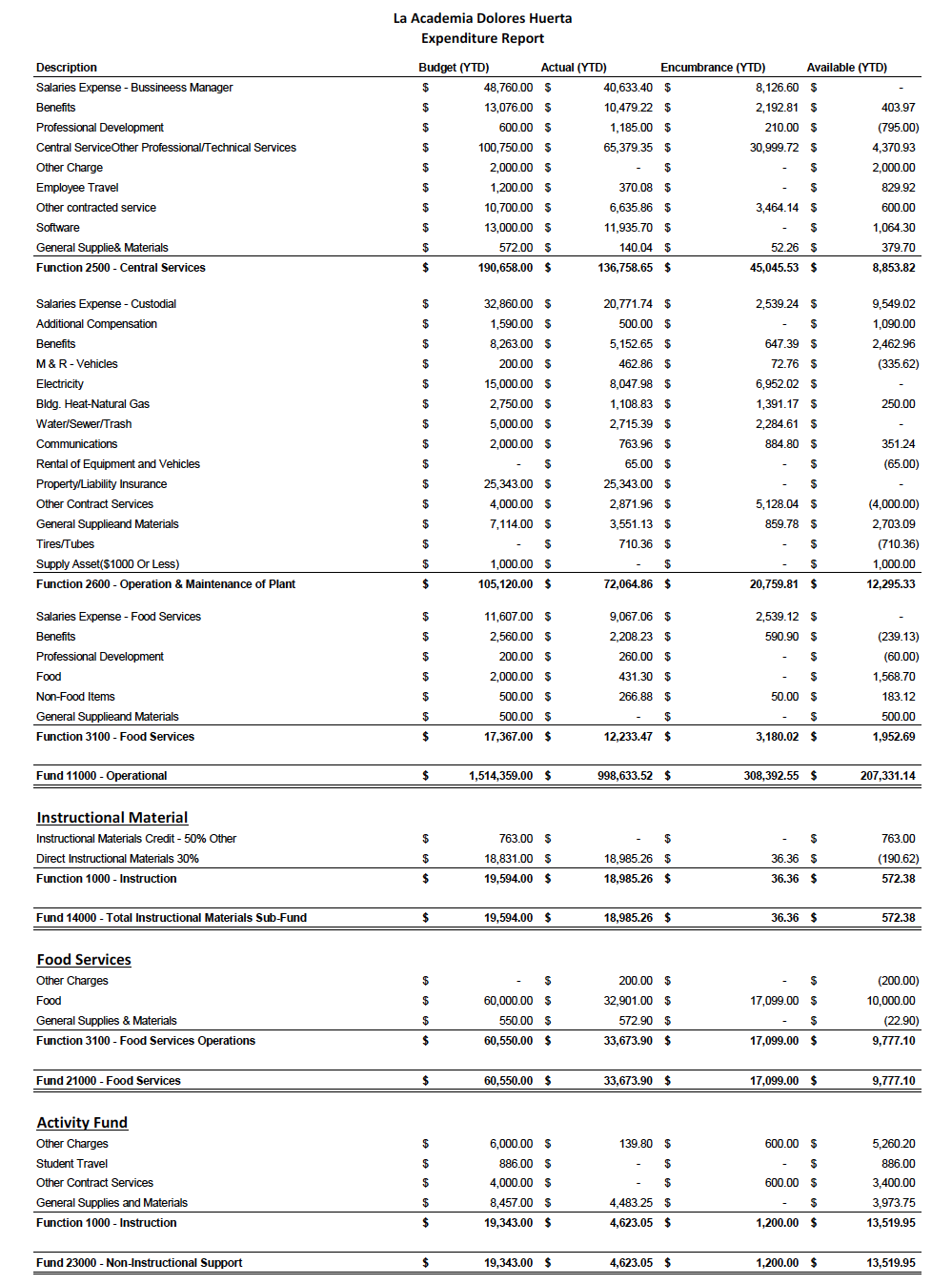 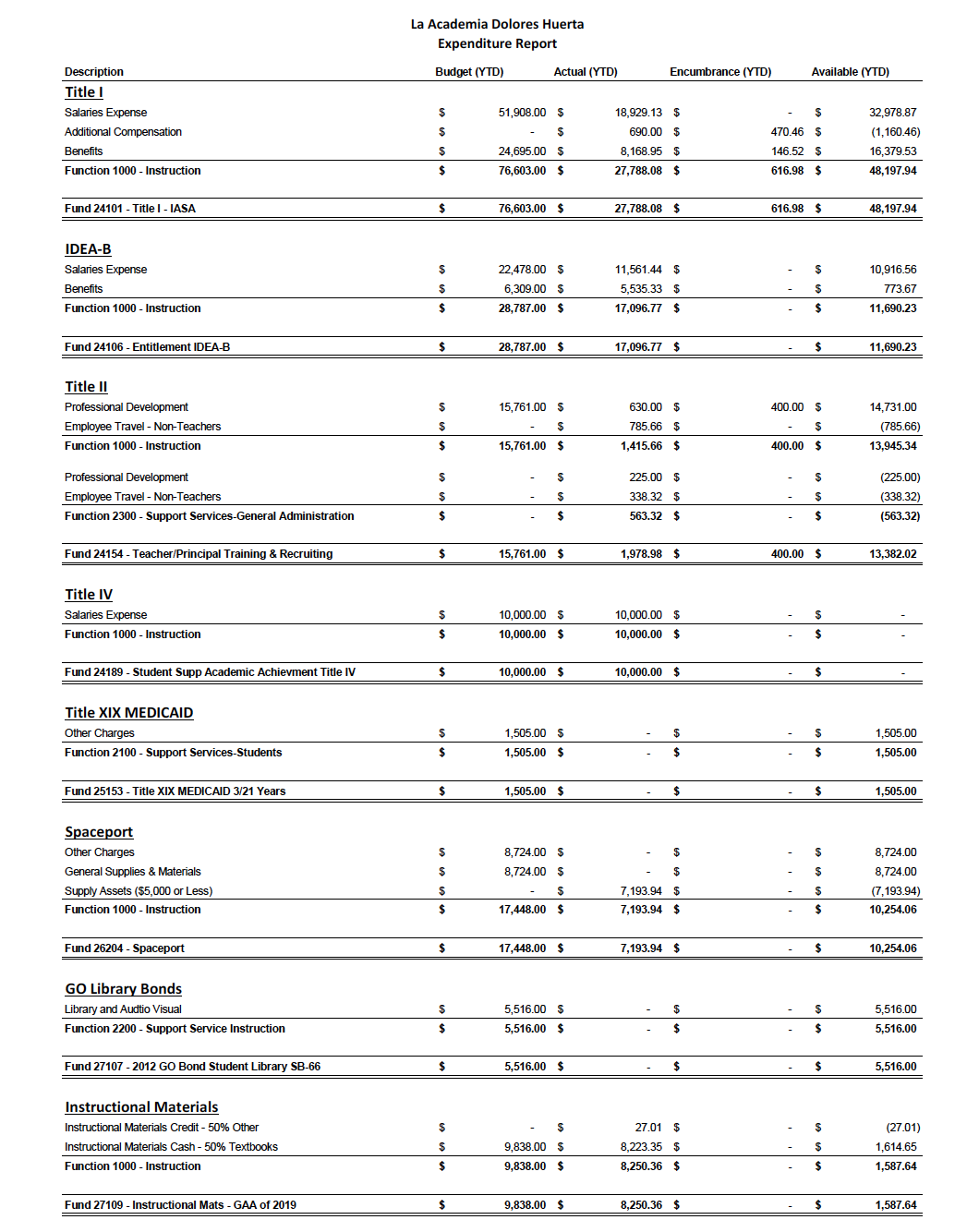 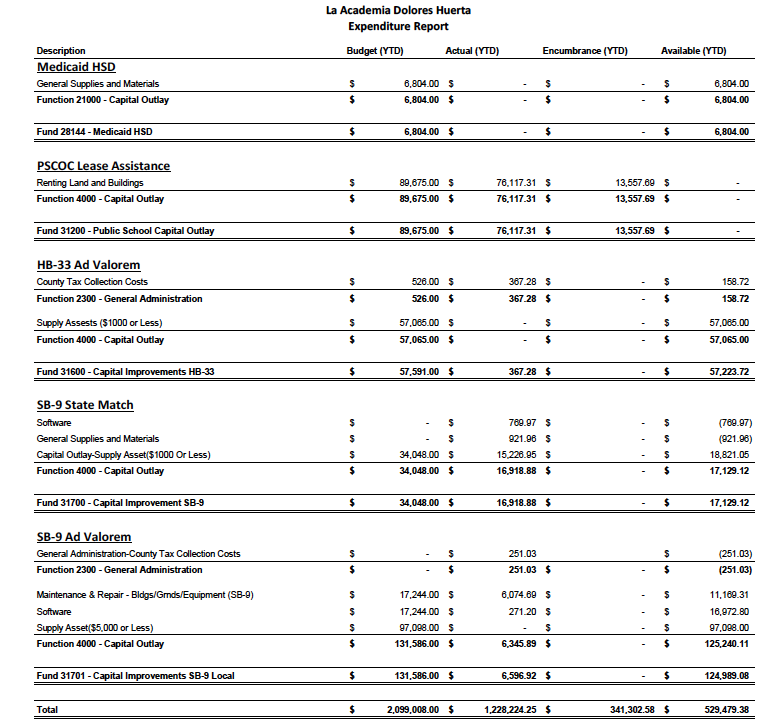 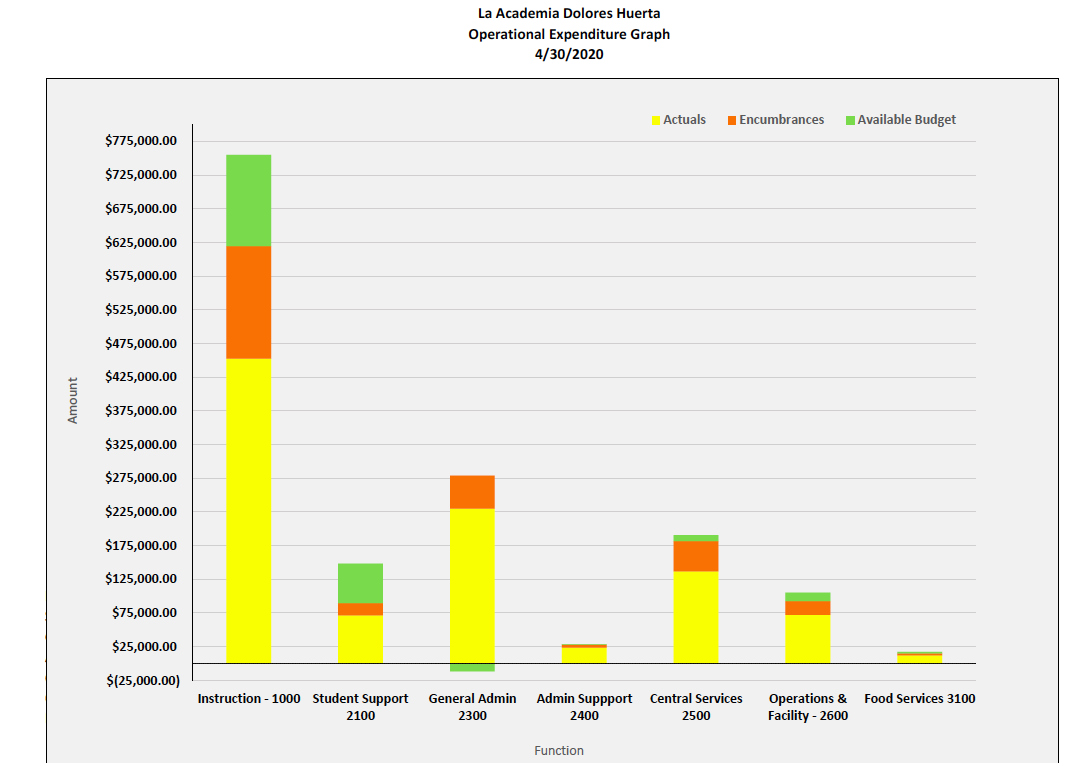 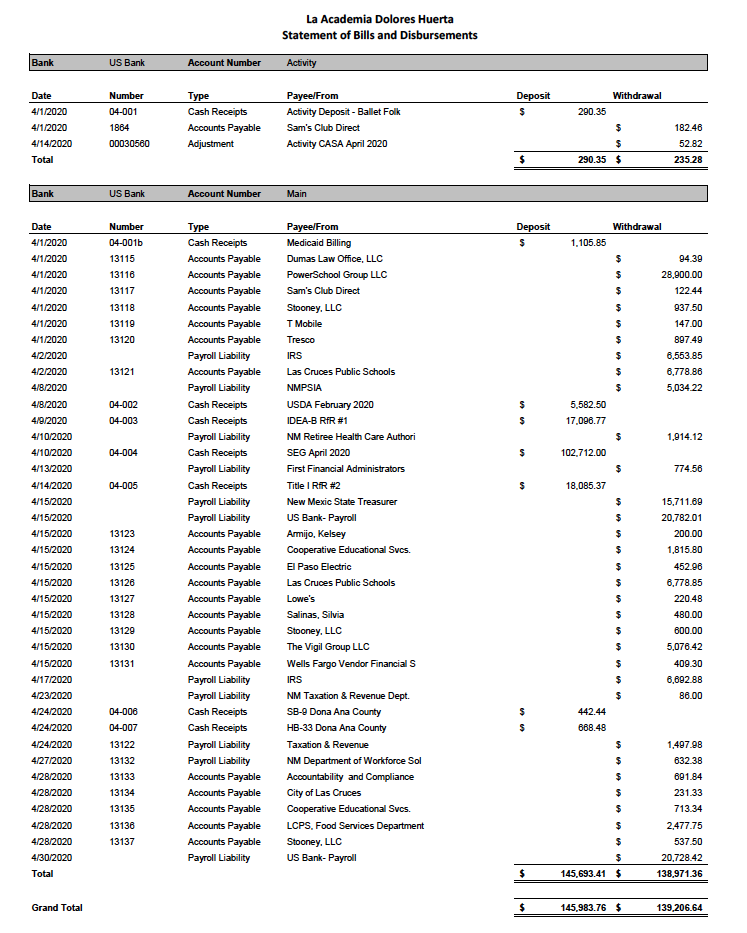 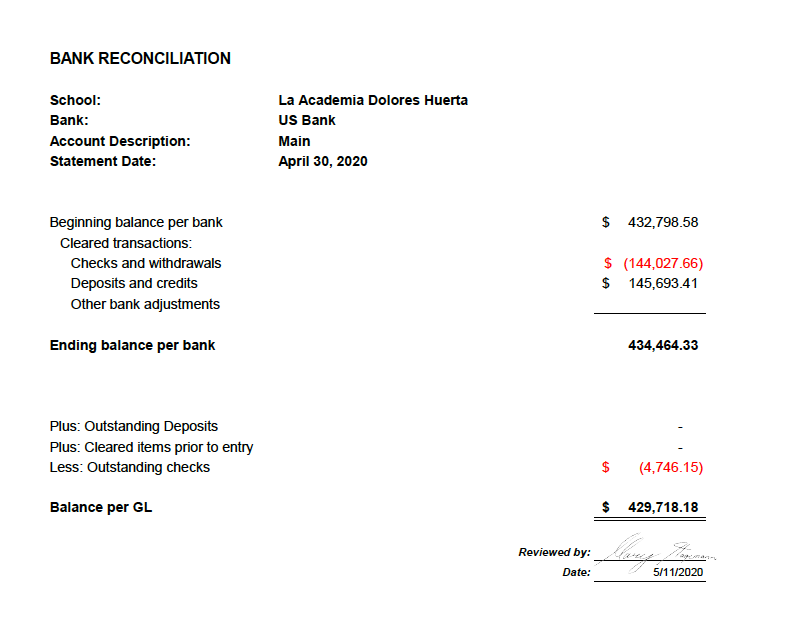 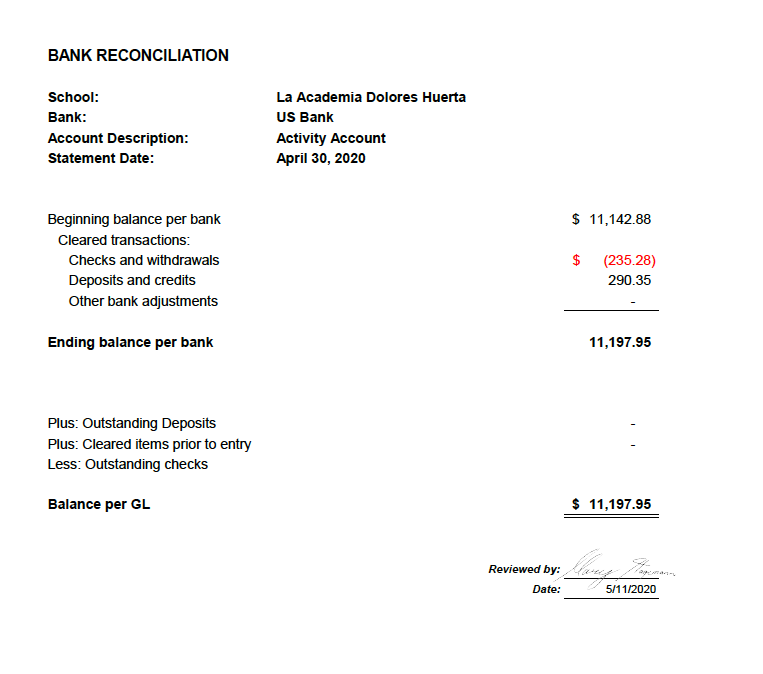 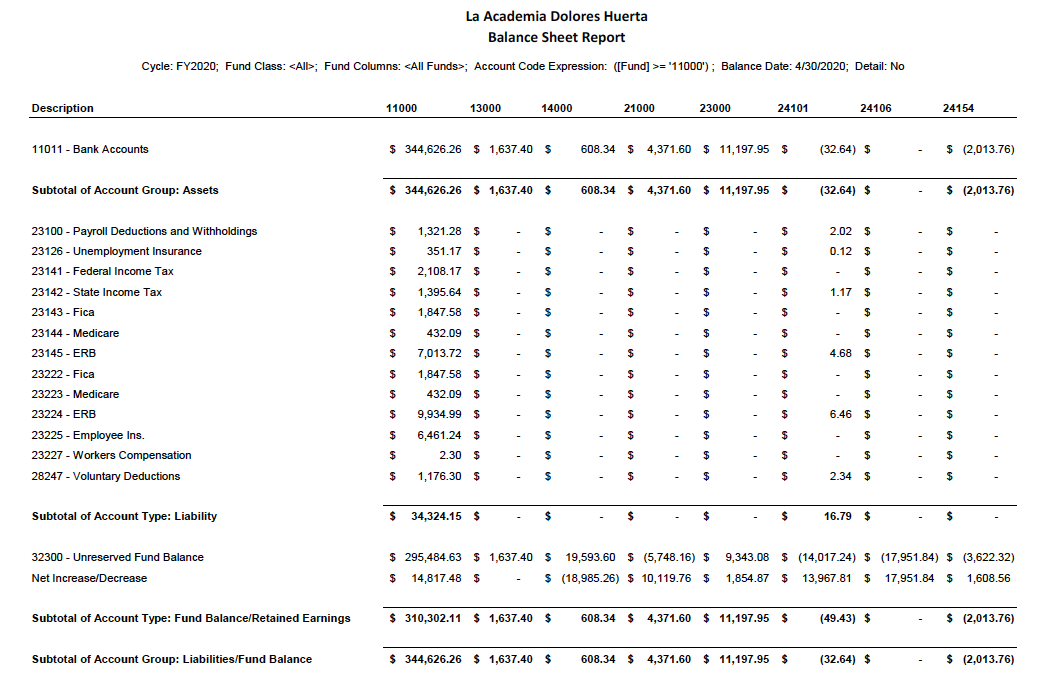 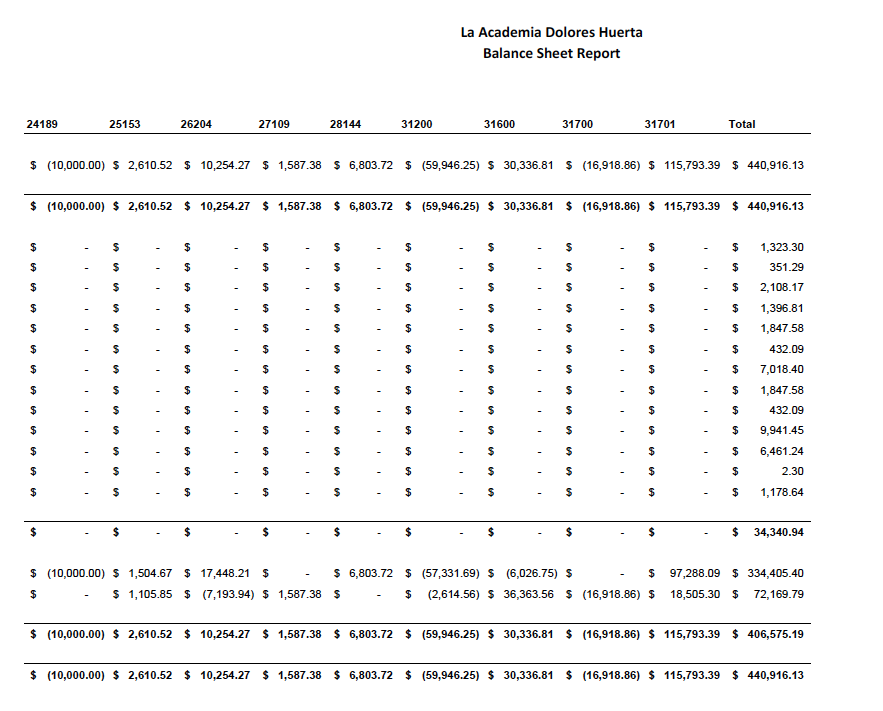 Principal’s ReportMay 14, 2020Current Enrollment:         We currently have 10 (incoming 6th grade) Registrations on file for the coming school year.LADH News:COVID 19 UpdatesStay-at-Home Orders extended to Mid June.  All Recruiting has shifted to online. We currently have 6 online registrations!!!We have sent out informational flyers and registration documents to all elementary and middle schools. We will also be printing posters to place at grocery stores, gas stations and restaurants that will allow us to.Cultural Committee Project (CCP)Their panel presentations for their CCP are being submitted electronically, I have forwarded a few of them to your email for your review.Finance Committee met on Thursday, May 14, 2020 (See Finance Report)Student News/Achievement:All students and families were contacted by teachers & staff and surveyed as to their online learning needs and wellbeing.  We have been available at the school every Monday from 1pm-4pm & Wednesday from 10am-12pm to help with technical issues as well as paperwork packets when necessary. We have made sure to follow all social distancing guidelines and use PPE when necessary & available.LCPS has graciously continued feeding all LADH students through their Student Nutrition Program.PED via the Nutrition Program will be sending out EBT cards to all families with students on free and reduced lunch to help supplement the economic hardship of the COVID Stay at Home orders.Professional Learning Community (PLC):Our last Virtual PLC/PD/Staff Meeting Combo was Friday, 1.  During the Zoom meeting we asked teachers to review their concerns and collaborated to solve issues with Virtual Learning.  Also, discussed the criteria for CCP presentations so that they could guide the studentsUpcoming Events: TBDFundraisers:NATeacher/Staff News:A huge thank you to all our teachers who have been doing an excellent job of communicating with students and maneuvering through these uncharted waters.  We have created a staggered schedule for teachers to come in and begin cleaning up their classrooms for the summer and completing the End of Year check out process.Community Collaboration:We are building a small Community Pantry.  THANK YOU Elaine for your contributions!!!  We have already helped some of our families who have been struggling finding basic groceries and supplies.  If you would like to donate to the pantry, we will take items such as beans, rice, canned goods, toilet paper, etc… One of us will be at the school on Mondays from 1pm-4pm or Wednesdays from 10am -12pm or by appointment!POLICY AND PROCEDURE: COMPULSORY ATTENDANCELADH recognizes that on time, daily student attendance is not only the law (New Mexico Compulsory School Attendance Law (NMSA 1978, §§22-12-1, et seq.)), but also a key component for the success of every student. Students who develop patterns of good attendance are more likely to succeed both academically and socially. They achieve higher grades; score better on standardized tests; are more likely to go to college; and maintain longer lasting friendships.LADH administration and teachers recognize the importance of working with parents/guardians to ensure that their children attend school daily. Parents’/guardians’ Responsibilities to Ensure Daily School Attendance:• Schedule non-emergency medical and dental appointments before or after school hours.• Schedule family events and vacations when school is not in session.• Make sure we have your accurate daytime contact information, including cell phone number and/or e-mail address.• Communicate often with your child’s teachers.• Use PowerSchool to monitor your child(ren)’s up-to-the-minute progress online. Ask our secretary about setting up a user account.• Make sure we are aware of any problems your child may be going through.• Do not allow your child to have “parent permitted truancies” (i.e. absences for reasons other than what is allowed by law. Reporting Absences and Tardiness:Students are required to be at school by 8:30 am. If a student is going to be absent or tardy the parent/guardian must call the school at (575) 526-2984 as early as possible on the day of the student’s absence/tardiness to notify the school (i.e. before 8:30 a.m.). If the parent/guardian was unable to provide notice by phone, they will need to provide a written explanation of the absence upon the student’s return to school. If the student arrives after 8:30 am, the parent/guardian must walk the student into the office and sign the student in. For every three tardies the student will receive one absence.LADH’s Plan for Promoting Regular/Timely Attendance:Academic Calendar:LADH administration and Governing Council will create and approve an academic school calendar that identifies each required day of school attendance. The total number of instruction days will meet or exceed the number of instructional days required by state law (22-2-8.1 NMSA 1978). The academic calendar for the following school year will be posted on the LADH website during the last month of the current school year. The academic calendar will be included in the Student Handbook. Attendance Record: Attendance will be taken at the beginning of every class period and reported at the end of every 9-weeks. LADH will keep record of all excused and unexcused absences.Excused Absences:Absences may be excused for the following reasons with proper notification:Illness (including physical and/or mental): A parent/guardian note is required for all absences resulting from illness lasting 1-3 days. An excusal note from a health care professional is required for absences lasting more than 3-days.Quarantine under the direction of county, city, or State officials.Limited family emergencies.Family deaths: Parents/guardians are strongly encouraged to call the LADH office to inform them of a student’s absence as soon as possible. A parent/guardian note is required upon the student’s return to school.Medical, health, or legal appointments that could not be scheduled before or after school: An excusal note must be turned in upon the students return to school.Religious commitments/holidays: A parent/guardian must call LADH or send a note prior to the absence. Deployment of military parent: A parent/guardian must call LADH or send a note prior to the absence.Extenuating circumstances: The Head Administrator may excuse these absence(s); however, the request must be made prior to the absence(s). School sponsored activities/events: Absences related to school activities/events shall not exceed 10 days per semester. Unexcused Absences:Any absence for reasons other than those listed as excused absences are deemed unexcused. The law requires our school to seek an explanation (a written note or verbal justification) regarding all absences. Upon the third unexcused or unjustified absence, the student may be classified as a truant. This could be grounds for referral to the proper authorities and on to the City or District Attorney’s Office for possible prosecution.In compliance with State regulation, all unexcused absences of two (2) of more classes up to 50% of an instructional day shall be reported as 1/2 day absence and an unexcused absence of more than 50% of an instructional day shall be reported as one full-day absence.LADH Intervention Plan:After receiving the first period attendance record, LADH front office will call the parent/guardian of any students that were marked absent.Upon returning to school students must turn in their excusal note.LADH will attempt to investigate all unexcused absences through telephone contact, letter contact, or home visits with parent/guardian. After three unexcused absences: LADH administration office will send a letter notifying the parent/guardian of the unexcused absences.After five unexcused absences: LADH administration office will send a second letter notifying the parent/guardian of unexcused absences and will attempt to make contact via telephone call or home visit. After seven unexcused absences: LADH administration office will schedule a meeting with the parent/guardian to discuss the reasons for unexcused absences; develop a truancy reduction intervention plan; remind the parent/guardian of the importance of regular school attendance; and discuss legal consequences. If family problems appear to be a factor, family will be provided with community resources and guidance to access services.After ten unexcused absences: LADH administration office will notify the parent/guardian that as they now meet the definition of “habitual truant” and thus LADH is required to refer the student and family to the probation services office of the judicial district of residence.GradeEnrolled6th 167th 388th 28Total82